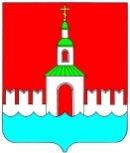   АДМИНИСТРАЦИЯ  ЮРЬЕВЕЦКОГО 
МУНИЦИПАЛЬНОГО РАЙОНА
ИВАНОВСКОЙ ОБЛАСТИ_____________________________________________________________________________ПОСТАНОВЛЕНИЕ 	от  29.07.2016 г.   № 292                     г. Юрьевец О внесении изменений в постановление администрации Юрьевецкого муниципального района № 26 от 08.02.2016 г. «О внесении изменений в постановление администрации Юрьевецкого муниципального района от 22.05.2014 № 294 «Об административной комиссии Юрьевецкого муниципального района и определении перечня должностных лиц администрации Юрьевецкого муниципального района, уполномоченных составлять протоколы об административных правонарушениях»В связи с кадровыми изменениями, произошедшими в администрации Юрьевецкого муниципального района и в целях уточнения перечня должностных лиц администрации Юрьевецкого муниципального района, уполномоченных составлять протоколы об административных правонарушениях, администрация Юрьевецкого муниципального района,П о с т а н о в л я е т:	1. Внести изменения в постановление администрации Юрьевецкого муниципального района № 26 от 08.02.2016 г. «О внесении изменений в постановление администрации Юрьевецкого муниципального района от 22.05.2014 № 294 «Об административной комиссии Юрьевецкого муниципального района и определении перечня должностных лиц администрации Юрьевецкого муниципального района, уполномоченных составлять протоколы об административных правонарушениях»:- вывести из перечня должностных лиц администрации Юрьевецкого муниципального района, уполномоченных составлять протоколы об административных правонарушениях, администрация Юрьевецкого муниципального района Артемьеву Ю.И. – заместителя председателя Комитета по управлению муниципальным имуществом, земельным отношениям и сельскому хозяйству;- ввести в перечень должностных лиц администрации Юрьевецкого муниципального района, уполномоченных составлять протоколы об административных правонарушениях, администрация Юрьевецкого муниципального района:	Зазунова С. Ю. – главного специалиста по делам ГОЧС и мобилизационной подготовке;	Платонова Л.А. – главного специалиста отдела организационно-кадровой службы и архивного дела;	Чернова С.А. – ведущего специалиста отдела развития инфраструктуры. 2. Настоящее постановление подлежит обнародованию путем размещения на информационных стендах Юрьевецкого муниципального района, расположенных по следующим адресам: г. Юрьевец, ул. Советская, д. 37; г. Юрьевец, ул. Советская, д. 97; Юрьевецкий район с. Елнать, ул. Сиротина, д. 6; Юрьевецкий район с. Соболево, ул. Молодежная, д. 4; Юрьевецкий район, д. Михайлово, ул. Советская, д. 14а, а также разместить на официальном сайте администрации Юрьевецкого муниципального района «юрьевец-официальный.рф».И.о. главы Юрьевецкого муниципального района						     Д.А. Круглов 